В соответствии с Указом Президента Российской Федерации от 6 декабря 2017 года №583 «О проведении в Российской Федерации  Года добровольца (волонтера)» администрация Яльчикского района п о с т  а  н  о в л я е т:              Образовать организационный комитет по проведению в Яльчикском районе в 2018 году Года добровольца (волонтера) (приложение № 1).  2. Утвердить прилагаемый план основных мероприятий по проведению в Яльчикском районе в 2018 году Года добровольца (волонтера) (приложение № 2).   3. Контроль за исполнением данного постановления возложить на первого заместителя главы администрации – начальника отдела образования и молодежной политики администрации Яльчикского района Л.В.Левого.4. Настоящее постановление вступает в силу с момента его подписания.    Глава администрации Яльчикского района 							       Н.П. Миллин                                                  Приложение № 1                                                                                              к постановлению администрации                                                      Яльчикского района                                                              от «     » января 2018г. №   Составорганизационного комитета по проведению в Яльчикском районе в 2018 году Года добровольца (волонтера) Левый Л.В. – первый заместитель главы – начальник отдела образования и молодежной политики администрации Яльчикского района, председатель организационного комитета;Анисимова Г.В. – заместитель главы - начальник финансового отдела администрации Яльчикского района, заместитель председателя организационного комитета; Цыганова Ф.Г.  – главный специалист-эксперт отдела образования и молодежной политики администрации Яльчикского района, секретарь оргкомитета. Члены оргкомитета: Игнатьева Е.К. – и.о. начальника отдела культуры и информационного обеспечения администрации Яльчикского района;Петрова Е.Г.– и.о. главного редактора районной газеты «Елчек ен» (по согласованию);            Алексеев А.К.– начальник отдела полиции по Яльчикскому району МО МВД РФ «Комсомольский» (по согласованию);Васильева Л.Н. – директор МБОУ «Яльчикская СОШ Яльчикского района»;Петрова А.В. – врио директора МБУК «ЦБС Яльчикского района»;Князева З.О. – директор МБУК «ЦКС Яльчикского района»;Григорьев Р.Н. – директор МАУ ДО «ДЮСШ им. А.В.Игнатьева «Улап» Яльчикского района»;Главы  сельских поселений (по согласованию).  Приложение № 2                                                                                                                                                                                                                                                                                                  к постановлению администрации                                                                                                                                                                 Яльчикского района                                                                                                    от «   » января 2018 г. №   План основных мероприятий по проведению в Яльчикском районе в 2018 годуГода волонтера (добровольца)_____________* Мероприятия, предусмотренные Планом, реализуются по согласованию с исполнителем.________________Чăваш РеспубликиЕлчĕк районĕЕлчĕк районадминистрацийĕЙЫШǍНУ2018ç. январĕн 25 -мĕшĕ №55Елчĕк ялĕ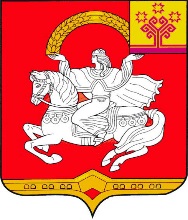 Чувашская  РеспубликаЯльчикский районАдминистрацияЯльчикского районаПОСТАНОВЛЕНИЕ« 25 » января 2018г. №55 село ЯльчикиОб утверждении плана мероприятий по проведению на территории Яльчикского района в 2018 году Года добровольца (волонтера)№ п/пНаименование мероприятияСрокпроведенияОтветственные исполнители1.Реализация мероприятий муниципальной программы Яльчикского района «Подпрограмма  «Молодежь Яльчикского  района Чувашской Республики» на 2014-2020 годы  муниципальной программы Яльчикского района  Чувашской Республики «Развитие образования в Яльчикском районе Чувашской Республики» на 2014–2020 годы,  утвержденная постановлением администрации Яльчикского  района от 30.12.2013 № 879.в течениегодаОтдел образования и молодежной политики администрации2.в течение годаОтдел образования и молодежной политики администрации Яльчикского района, МАУ ДО «ДЮСШ им. А.В.Игнатьева «Улап» Яльчикского района»3.Анализ деятельности волонтерских отрядов в течение годаОтдел образования и молодежной политики администрации Яльчикского района4.Волонтерское сопровождение основных мероприятий, посвященных празднованию 73-годовщины Победы в Великой Отечественной войне в течение годаОтдел образования и молодежной политики, отдел культуры и информационного обеспечения администрации Яльчикского  района»5Развитие волонтерского движения среди молодежи района. Формирование школьных волонтерских отрядов в образовательных организациях в течение года Отдел образования и молодежной политики администрации Яльчикского района6Выдача волонтерских книжек активным волонтерам в течение года Отдел образования и молодежной политики администрации Яльчикского района7Патриотическая акция «Снежный десант» в течение годаОтдел образования и молодежной политики администрации Яльчикского района, общеобразовательные организации, сельские поселения8«Библиотека - территория добрых дел» - цикл книжных выставокянварьМБУК «ЦБС Яльчикского района»9Торжественное открытие Года добровольца и волонтера февральОтдел культуры и информационного обеспечения, отдел образования и молодежной политики администрации Яльчикского района10Церемония награждения стипендиатов специальной стипендии Главы Чувашской Республики за особую творческую устремленностьфевральОтдел образования и молодежной политики администрации Яльчикского района 11Участие в республиканском проекте «Эстафета памяти поколений». Конкурс «Звезда Тимура».февраль-апрель Отдел образования и молодежной политики администрации Яльчикского района12Организация и проведение фестивалей, тематических выставок, лекториев, литературных познавательных часов, театральных постановок по добровольчествув течение годаОтдел образования и молодежной политики, отдел культуры и информационного обеспечения администрации Яльчикского района», МБУК «ЦКС Яльчикского района», МБУК «ЦБС Яльчикского района» 13«Россия – великая наша держава» -  гражданско- патриотические акции, квесты, посвященные памятным датам и государственным праздникам февраль апрель сентябрь декабрь  Отдел образования и молодежной политики администрации Яльчикского района, МБУК «ЦБС Яльчикского района»14Серия акций «Внимание – тонкий лед» февраль-март 2018 года Отдел специальных программ, отдел образования и молодежной политики администрации Яльчикского района, сельские поселения 15Участие в республиканском конкурсе лидеров детского и молодежного общественного движения «Моя инициатива» февраль-апрельОтдел образования и молодежной политики администрации Яльчикского района, общеобразовательные организации 16Организация и проведение в районе Всероссийской  акции«Георгиевская ленточка» апрель- майАдминистрация района, сельские поселения*17«Библионочь - 2018» - Всероссийская акция по продвижению книги и чтенияапрельМБУК «ЦБС Яльчикского района»18Экологическая акция «Очистим село от мусора»апрель-сентябрь Администрация района, сельские поселения*19Организация работы по направлению «Благоустройство аллей славы, памятных мест и воинских захоронений» апрель – сентябрь 2018 г. Отдел образования и молодежной политики администрации Яльчикского района, сельские поселения*20Волонтерское сопровождение народного шествия «Бессмертный полк» 8-9 мая 2018 г.Отдел образования и молодежной политики администрации Яльчикского района21Месячник профориентации "Мое профессиональное будущее" (для обучающихся общеобразовательных организаций) март-апрельОтдел образования и молодежной политики администрации Яльчикского района, КУ ЦЗН Яльчикского района*22Конкурс рисунков «Радуга профессий», «Профессия моих родителей»март-апрельОтдел образования и молодежной политики администрации Яльчикского района, КУ ЦЗН Яльчикского района*23Организация и проведение в районе Всероссийской акции «Дерево Победы»апрель-октябрь Отдел образования и молодежной политики, отдел культуры и информационного обеспечения администрации Яльчикского  района», МБУК «ЦКС Яльчикского района», МБУК «ЦБС Яльчикского района»24Организация и проведение в районе Всероссийской акции «Георгиевская ленточка»апрель-май Отдел образования и молодежной политики, отдел культуры и информационного обеспечения администрации Яльчикского  района», МБУК «ЦКС Яльчикского района», МБУК «ЦБС Яльчикского района»25Организация и проведение в районе Всероссийской акции «Письмо Победы» апрель-май Отдел образования и молодежной политики, отдел культуры и информационного обеспечения администрации Яльчикского  района», МБУК «ЦКС Яльчикского района», МБУК «ЦБС Яльчикского района»26Организация и проведение в районе Всероссийского флешмоба «День Победы» 9 маяОтдел образования и молодежной политики, отдел культуры и информационного обеспечения администрации Яльчикского  района, МБУК «ЦКС Яльчикского района», МБУК «ЦБС Яльчикского района»27Конкурс сочинений «Моя будущая профессия», «Кем быть» июньОтдел образования и молодежной политики администрации Яльчикского района, КУ ЦЗН Яльчикского района*28«Читай – страна»  - летняя передвижная библиотека под открытым небом (призвана способствовать развитию культурного добровольчества, формированию культурных ценностей, повышению общественного интереса к литературе)июнь-августМБУК «ЦБС Яльчикского района»29Организация и проведение в районе Всероссийской акции «Свеча памяти» 22 июня Отдел культуры и информационного обеспечения, МБУК «ЦКС Яльчикского района» 30Организация и проведение конкурса видероликов «Жизнь прекрасна, не потрать ее напрасно»23 ноябрьОтдел образования и молодежной политики администрации Яльчикского района31Всероссийская акция «День Неизвестного солдата» 3 декабря 2018 г. Отдел культуры и информационного обеспечения администрации Яльчикского  района, МБУК «ЦБС Яльчикского района»32Всероссийская акция «День Героев Отечества» 9 декабря 2018 г. Отдел культуры и информационного обеспечения администрации Яльчикского   района», МБУК «ЦБС Яльчикского района»33Форум добровольцев «Волонтер 2018»декабрь  2018Отдел образования и молодежной политики , отдел культуры и информационного обеспечения  администрации Яльчикского района34Акция волонтеров-профориентаторов "Твой выбор профессии" (для обучающихся общеобразовательных организаций)IV квартал 2018 гОтдел образования и молодежной политики администрации Яльчикского района, КУ ЦЗН Яльчикского района*35Освещение в средствах массовой информации мероприятий по проведению на территории Яльчикского района в 2017 году  Года добровольца (волонтера)в течениегодаОтдел культуры и информационного обеспечения администрации Яльчикского района, Яльчикская районная, редакция  газеты «Елчек Ен»*  